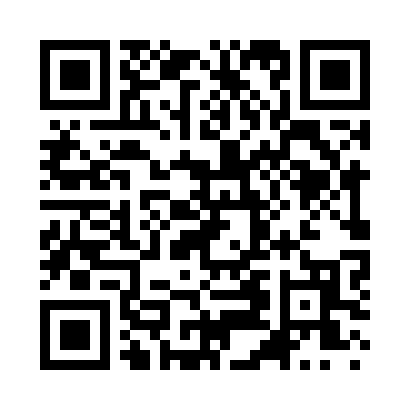 Prayer times for Breaux Bridge, Louisiana, USAMon 1 Jul 2024 - Wed 31 Jul 2024High Latitude Method: Angle Based RulePrayer Calculation Method: Islamic Society of North AmericaAsar Calculation Method: ShafiPrayer times provided by https://www.salahtimes.comDateDayFajrSunriseDhuhrAsrMaghribIsha1Mon4:516:101:124:488:139:322Tue4:526:101:124:488:139:323Wed4:526:111:124:488:139:314Thu4:536:111:124:498:139:315Fri4:546:111:124:498:139:316Sat4:546:121:134:498:139:317Sun4:556:121:134:498:139:308Mon4:556:131:134:498:139:309Tue4:566:131:134:508:129:3010Wed4:576:141:134:508:129:2911Thu4:576:141:134:508:129:2912Fri4:586:151:134:508:129:2813Sat4:596:151:134:508:119:2814Sun4:596:161:144:508:119:2815Mon5:006:171:144:518:119:2716Tue5:016:171:144:518:109:2617Wed5:016:181:144:518:109:2618Thu5:026:181:144:518:099:2519Fri5:036:191:144:518:099:2520Sat5:046:191:144:518:089:2421Sun5:046:201:144:518:089:2322Mon5:056:211:144:518:079:2323Tue5:066:211:144:518:079:2224Wed5:076:221:144:518:069:2125Thu5:086:221:144:518:069:2026Fri5:086:231:144:518:059:1927Sat5:096:241:144:518:049:1928Sun5:106:241:144:518:049:1829Mon5:116:251:144:518:039:1730Tue5:126:251:144:518:029:1631Wed5:126:261:144:518:029:15